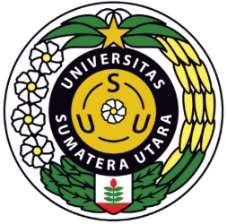 UNIVERSITAS SUMATERA UTARAFAKULTAS TEKNIK DEPARTEMEN TEKNIK ELEKTROUNIVERSITAS SUMATERA UTARAFAKULTAS TEKNIK DEPARTEMEN TEKNIK ELEKTROUNIVERSITAS SUMATERA UTARAFAKULTAS TEKNIK DEPARTEMEN TEKNIK ELEKTROUNIVERSITAS SUMATERA UTARAFAKULTAS TEKNIK DEPARTEMEN TEKNIK ELEKTROUNIVERSITAS SUMATERA UTARAFAKULTAS TEKNIK DEPARTEMEN TEKNIK ELEKTROUNIVERSITAS SUMATERA UTARAFAKULTAS TEKNIK DEPARTEMEN TEKNIK ELEKTROKode dokumenRENCANA PEMBELAJARAN SEMESTERRENCANA PEMBELAJARAN SEMESTERRENCANA PEMBELAJARAN SEMESTERRENCANA PEMBELAJARAN SEMESTERRENCANA PEMBELAJARAN SEMESTERRENCANA PEMBELAJARAN SEMESTERRENCANA PEMBELAJARAN SEMESTERRENCANA PEMBELAJARAN SEMESTERMATA KULIAH (MK)MATA KULIAH (MK)KODERUMPUN MKBOBOT (SKS)BOBOT (SKS)SEMESTERTGL. PENYUSUNANMATA KULIAH (MK)MATA KULIAH (MK)KODERUMPUN MKTeoriPraktekSEMESTERTGL. PENYUSUNANSistem KendaliSistem KendaliDTE3232LKeteknikan (ilmu2135/23/2021OTORISASI/PENGESAHANOTORISASI/PENGESAHANDOSEN PENGEMBANG RPSDOSEN PENGEMBANG RPSDOSEN PENGAMPU MKDOSEN PENGAMPU MKKETUA DEPARTEMENKETUA DEPARTEMENOTORISASI/PENGESAHANOTORISASI/PENGESAHANSuherman,ST,M.Sc, Ph.DSuherman,ST,M.Sc, Ph.DIr.Muhammad Safril,ST,MTIr.Muhammad Safril,ST,MTSuherman,ST,M.Sc, Ph.DSuherman,ST,M.Sc, Ph.DCAPAIAN PEMBELAJARANCapaian pembelajaran PRODI yang dibebankan pada MKCapaian pembelajaran PRODI yang dibebankan pada MKCapaian pembelajaran PRODI yang dibebankan pada MKCapaian pembelajaran PRODI yang dibebankan pada MKCapaian pembelajaran PRODI yang dibebankan pada MKCapaian pembelajaran PRODI yang dibebankan pada MKCapaian pembelajaran PRODI yang dibebankan pada MKCAPAIAN PEMBELAJARANCPL1Kemampuan menguasai pengetahuan matematika, ilmu pengetahuan alam dan/atau material, teknologi informasi dan kerekayasaan untuk mendapatkan pemahaman menyeluruh tentang prinsip-prinsip Teknik ElektroKemampuan menguasai pengetahuan matematika, ilmu pengetahuan alam dan/atau material, teknologi informasi dan kerekayasaan untuk mendapatkan pemahaman menyeluruh tentang prinsip-prinsip Teknik ElektroKemampuan menguasai pengetahuan matematika, ilmu pengetahuan alam dan/atau material, teknologi informasi dan kerekayasaan untuk mendapatkan pemahaman menyeluruh tentang prinsip-prinsip Teknik ElektroKemampuan menguasai pengetahuan matematika, ilmu pengetahuan alam dan/atau material, teknologi informasi dan kerekayasaan untuk mendapatkan pemahaman menyeluruh tentang prinsip-prinsip Teknik ElektroKemampuan menguasai pengetahuan matematika, ilmu pengetahuan alam dan/atau material, teknologi informasi dan kerekayasaan untuk mendapatkan pemahaman menyeluruh tentang prinsip-prinsip Teknik ElektroKemampuan menguasai pengetahuan matematika, ilmu pengetahuan alam dan/atau material, teknologi informasi dan kerekayasaan untuk mendapatkan pemahaman menyeluruh tentang prinsip-prinsip Teknik ElektroCAPAIAN PEMBELAJARANCPL2Kemampuan mendesain dan melaksanakan eksperimen laboratorium dan/atau lapangan serta menganalisis dan mengartikan data untuk memperkuat penilaian teknik khususnya dalam bidang Teknik ElektroKemampuan mendesain dan melaksanakan eksperimen laboratorium dan/atau lapangan serta menganalisis dan mengartikan data untuk memperkuat penilaian teknik khususnya dalam bidang Teknik ElektroKemampuan mendesain dan melaksanakan eksperimen laboratorium dan/atau lapangan serta menganalisis dan mengartikan data untuk memperkuat penilaian teknik khususnya dalam bidang Teknik ElektroKemampuan mendesain dan melaksanakan eksperimen laboratorium dan/atau lapangan serta menganalisis dan mengartikan data untuk memperkuat penilaian teknik khususnya dalam bidang Teknik ElektroKemampuan mendesain dan melaksanakan eksperimen laboratorium dan/atau lapangan serta menganalisis dan mengartikan data untuk memperkuat penilaian teknik khususnya dalam bidang Teknik ElektroKemampuan mendesain dan melaksanakan eksperimen laboratorium dan/atau lapangan serta menganalisis dan mengartikan data untuk memperkuat penilaian teknik khususnya dalam bidang Teknik ElektroCAPAIAN PEMBELAJARANCPL3Kemampuan mengidentifikasi, merumuskan, menganalisis dan menyelesaikan permasalahan teknik khususnya dalam bidang teknik elektro secara bertanggungjawab dan memenuhi etika profesiKemampuan mengidentifikasi, merumuskan, menganalisis dan menyelesaikan permasalahan teknik khususnya dalam bidang teknik elektro secara bertanggungjawab dan memenuhi etika profesiKemampuan mengidentifikasi, merumuskan, menganalisis dan menyelesaikan permasalahan teknik khususnya dalam bidang teknik elektro secara bertanggungjawab dan memenuhi etika profesiKemampuan mengidentifikasi, merumuskan, menganalisis dan menyelesaikan permasalahan teknik khususnya dalam bidang teknik elektro secara bertanggungjawab dan memenuhi etika profesiKemampuan mengidentifikasi, merumuskan, menganalisis dan menyelesaikan permasalahan teknik khususnya dalam bidang teknik elektro secara bertanggungjawab dan memenuhi etika profesiKemampuan mengidentifikasi, merumuskan, menganalisis dan menyelesaikan permasalahan teknik khususnya dalam bidang teknik elektro secara bertanggungjawab dan memenuhi etika profesiCAPAIAN PEMBELAJARANCPL4Kemampuan menerapkan metode, keterampilan dan perangkat teknik modern yang diperlukan untuk praktekprofesi keteknikanKemampuan menerapkan metode, keterampilan dan perangkat teknik modern yang diperlukan untuk praktekprofesi keteknikanKemampuan menerapkan metode, keterampilan dan perangkat teknik modern yang diperlukan untuk praktekprofesi keteknikanKemampuan menerapkan metode, keterampilan dan perangkat teknik modern yang diperlukan untuk praktekprofesi keteknikanKemampuan menerapkan metode, keterampilan dan perangkat teknik modern yang diperlukan untuk praktekprofesi keteknikanKemampuan menerapkan metode, keterampilan dan perangkat teknik modern yang diperlukan untuk praktekprofesi keteknikanCAPAIAN PEMBELAJARANCapaian Pembelajaran Mata Kuliah (CPMK)Capaian Pembelajaran Mata Kuliah (CPMK)Capaian Pembelajaran Mata Kuliah (CPMK)Capaian Pembelajaran Mata Kuliah (CPMK)Capaian Pembelajaran Mata Kuliah (CPMK)Capaian Pembelajaran Mata Kuliah (CPMK)Capaian Pembelajaran Mata Kuliah (CPMK)CAPAIAN PEMBELAJARANCPMK1Mahasiswa mampu mendesain pemodelan sistemMahasiswa mampu mendesain pemodelan sistemMahasiswa mampu mendesain pemodelan sistemMahasiswa mampu mendesain pemodelan sistemMahasiswa mampu mendesain pemodelan sistemMahasiswa mampu mendesain pemodelan sistemCAPAIAN PEMBELAJARANCPMK2Mahasiswa mampu menganalisa respon transientMahasiswa mampu menganalisa respon transientMahasiswa mampu menganalisa respon transientMahasiswa mampu menganalisa respon transientMahasiswa mampu menganalisa respon transientMahasiswa mampu menganalisa respon transientCAPAIAN PEMBELAJARANCPMK3Mahasiswa mampu mendesain system kendali dengan rootlocusMahasiswa mampu mendesain system kendali dengan rootlocusMahasiswa mampu mendesain system kendali dengan rootlocusMahasiswa mampu mendesain system kendali dengan rootlocusMahasiswa mampu mendesain system kendali dengan rootlocusMahasiswa mampu mendesain system kendali dengan rootlocusCAPAIAN PEMBELAJARANCPMK4Mahasiswa mampu mendesain sistem kendali state spaceMahasiswa mampu mendesain sistem kendali state spaceMahasiswa mampu mendesain sistem kendali state spaceMahasiswa mampu mendesain sistem kendali state spaceMahasiswa mampu mendesain sistem kendali state spaceMahasiswa mampu mendesain sistem kendali state spaceKemampuan akhir setiap pembelajaran (CPMK)Kemampuan akhir setiap pembelajaran (CPMK)Kemampuan akhir setiap pembelajaran (CPMK)Kemampuan akhir setiap pembelajaran (CPMK)Kemampuan akhir setiap pembelajaran (CPMK)Kemampuan akhir setiap pembelajaran (CPMK)Kemampuan akhir setiap pembelajaran (CPMK)Sub-CPMK1Menguasai logika sistem linier invarian dan sistem kendaliMenguasai logika sistem linier invarian dan sistem kendaliMenguasai logika sistem linier invarian dan sistem kendaliMenguasai logika sistem linier invarian dan sistem kendaliMenguasai logika sistem linier invarian dan sistem kendaliMenguasai logika sistem linier invarian dan sistem kendaliSub-CPMK2Mampu memodelkan sistem linier time invariantMampu memodelkan sistem linier time invariantMampu memodelkan sistem linier time invariantMampu memodelkan sistem linier time invariantMampu memodelkan sistem linier time invariantMampu memodelkan sistem linier time invariantSub-CPMK3Mampu menganalisis solusi laplaceMampu menganalisis solusi laplaceMampu menganalisis solusi laplaceMampu menganalisis solusi laplaceMampu menganalisis solusi laplaceMampu menganalisis solusi laplaceSub-CPMK4Mampu mendesai sistem kendali root locusMampu mendesai sistem kendali root locusMampu mendesai sistem kendali root locusMampu mendesai sistem kendali root locusMampu mendesai sistem kendali root locusMampu mendesai sistem kendali root locusSub-CPMK5Mampu menjabarkan respons frekuensi sebuah sistemMampu menjabarkan respons frekuensi sebuah sistemMampu menjabarkan respons frekuensi sebuah sistemMampu menjabarkan respons frekuensi sebuah sistemMampu menjabarkan respons frekuensi sebuah sistemMampu menjabarkan respons frekuensi sebuah sistemSub-CPMK6Sub-CPMK7Mampu memcahkan persoalan matrix dalam sistem kendaliMampu memcahkan persoalan matrix dalam sistem kendaliMampu memcahkan persoalan matrix dalam sistem kendaliMampu memcahkan persoalan matrix dalam sistem kendaliMampu memcahkan persoalan matrix dalam sistem kendaliMampu memcahkan persoalan matrix dalam sistem kendaliSub-CPMK8Mampu memodelkan dan menghadirkan solusi state space sistem kendaliMampu memodelkan dan menghadirkan solusi state space sistem kendaliMampu memodelkan dan menghadirkan solusi state space sistem kendaliMampu memodelkan dan menghadirkan solusi state space sistem kendaliMampu memodelkan dan menghadirkan solusi state space sistem kendaliMampu memodelkan dan menghadirkan solusi state space sistem kendaliSub-CPMK9Mampu memcahkan persoalan matrix dalam sistem kendaliMampu memcahkan persoalan matrix dalam sistem kendaliMampu memcahkan persoalan matrix dalam sistem kendaliMampu memcahkan persoalan matrix dalam sistem kendaliMampu memcahkan persoalan matrix dalam sistem kendaliMampu memcahkan persoalan matrix dalam sistem kendaliSub-CPMK10Mampu memodelkan dan menghadirkan solusi state space sistem kendaliMampu memodelkan dan menghadirkan solusi state space sistem kendaliMampu memodelkan dan menghadirkan solusi state space sistem kendaliMampu memodelkan dan menghadirkan solusi state space sistem kendaliMampu memodelkan dan menghadirkan solusi state space sistem kendaliMampu memodelkan dan menghadirkan solusi state space sistem kendaliSub-CPMK11Sub-CPMK12Memahami sistem kendali PIDMemahami sistem kendali PIDMemahami sistem kendali PIDMemahami sistem kendali PIDMemahami sistem kendali PIDMemahami sistem kendali PIDSub-CPMK13Sub-CPMK14Capaian Pembelajaran Mata Kuliah (CPMK)Capaian Pembelajaran Mata Kuliah (CPMK)Capaian Pembelajaran Mata Kuliah (CPMK)Capaian Pembelajaran Mata Kuliah (CPMK)Capaian Pembelajaran Mata Kuliah (CPMK)Capaian Pembelajaran Mata Kuliah (CPMK)Capaian Pembelajaran Mata Kuliah (CPMK)CPMK1CPMK2CPMK3CPMK4Sub-CPMK1Sub-CPMK2Sub-CPMK3Sub-CPMK4Sub-CPMK5Sub-CPMK6Sub-CPMK7Sub-CPMK8Sub-CPMK9Sub-CPMK10Sub-CPMK11Sub-CPMK12Sub-CPMK13Sub-CPMK14Deskripsi Singkat MKMateri perkuliahan berisi tentang Pemodelan Sistem (Transformasi Laplace, Transfer function, State Space); Kestabilan Sistem (Routh Hurwitz, Nyquist); Respons frequensi, Metode State Space untuk kestabilan, observability dan controllabilityBahan Kajian: Materi pembelajaranPemodelan sistem dinamikBahan Kajian: Materi pembelajaranAnalisa respons transientBahan Kajian: Materi pembelajaranDesain sistem kendali rootlocusBahan Kajian: Materi pembelajaranDesain sistem kendali state spaceBahan Kajian: Materi pembelajaranAnalisa respon frekuensiBahan Kajian: Materi pembelajaranAplikasi kendali PIDPustaka1. Ogata, Katsuhito, Modern Control Engineering, Vol.5. Upper Saddle River, USA: Prentice Hall, 2010.Pustaka2. N.S. Nise, Control System Engineering, Hoboken, NJ: John Wiley & Sons Ltd., 2004Pustaka3. Arie Nakhmani, Modern Control: State-Space Analysis and Design Methods, 2020DosenIr. Kasmir Tanjung, MTPrasyaratMatematika teknikMinggukeKemampuan Akhir(Sub-CPMK)PenilaianPenilaianMetode pembelajaran[Estimasi waktu]Metode pembelajaran[Estimasi waktu]Materi Pembelajaran[Pustaka]Bobot Penilaian(%)MinggukeKemampuan Akhir(Sub-CPMK)IndikatorKriteria dan TeknikMetode pembelajaran[Estimasi waktu]Metode pembelajaran[Estimasi waktu]Materi Pembelajaran[Pustaka]Bobot Penilaian(%)(1)(2)(3)(4)Luring (5)Daring (6)(7)(8)1Menguasai logika sistem linier invarian dan sistem kendaliKemampuan menguasai pengetahuan matematika, ilmu pengetahuan alam dan/atau material, teknologi informasi dan kerekayasaan untuk mendapatkan pemahaman menyeluruh tentang prinsip-prinsip Teknik ElektroKriteria Nilai: max 5 poin Teknik: memodelkan sistemPerkuliahan [2x50"]Diskusi kelompok:TT : Contoh solusi model Lab 3x50"PM : Memodelkan sistemhttps://elearning.usu. ac.id/Sistem dinamikOgata, Katsuhito, Modern Control Engineering, Vol.5. Upper Saddle River, USA: Prentice Hall, 2010.0%2Mampu memodelkan sistem linier time invariantKemampuan menguasai pengetahuan matematika, ilmu pengetahuan alam dan/atau material, teknologi informasi dan kerekayasaan untuk mendapatkan pemahaman menyeluruh tentang prinsip-prinsip Teknik ElektroPerkuliahan [2x50"]TT : Contoh solusi modelhttps://elearning.usu. ac.id/Pemodelan sistem dinamikOgata, Katsuhito, Modern Control Engineering, Vol.5. Upper Saddle River, USA: Prentice Hall, 2010.10%3, 4Mampu menganalisis solusi laplaceKemampuan menguasai pengetahuan matematika, ilmu pengetahuan alam dan/atau material, teknologi informasi dan kerekayasaan untuk mendapatkan pemahaman menyeluruh tentang prinsip-prinsip Teknik ElektroPerkuliahan [2x50"]Diskusi kelompok: Pemecahan soal laplacehttps://elearning.usu. ac.id/Transformasi laplace untuk sistem dinamikOgata, Katsuhito, Modern Control Engineering, Vol.5. Upper Saddle River, USA: Prentice Hall, 2010.5%5,6Mampu mendesai sistem kendali root locusKemampuan menguasai pengetahuan matematika, ilmu pengetahuan alam dan/atau material, teknologi informasi dan kerekayasaan untuk mendapatkan pemahaman menyeluruh tentang prinsip-prinsip Teknik ElektroPerkuliahan [2x50"]PM : Analisis root locushttps://elearning.usu. ac.id/Sistem kendali root locusN.S. Nise, Control System Engineering, Hoboken, NJ: John Wiley & Sons Ltd., 20045%7Mampu menjabarkan respons frekuensi sebuah sistemKemampuan mendesain dan melaksanakan eksperimen laboratorium dan/atau lapangan serta menganalisis dan mengartikan data untuk memperkuat penilaianteknik khususnya dalam bidang Teknik ElektroKriteria Nilai: max 5 poin Teknik: Analisis transienPerkuliahan [2x50"]Diskusi: Mengkaji konsep respon transient dan steady stateLab 2x50"https://elearning.usu. ac.id/Analisa respons frekuensiN.S. Nise, Control System Engineering, Hoboken, NJ: John Wiley & Sons Ltd., 200510%8https://elearning.usu. ac.id/Ujian Tengan Semester30%9, 10Mampu memcahkan persoalan matrix dalam sistem kendaliKemampuan mengidentifikasi, merumuskan, menganalisis dan menyelesaikan permasalahan teknik khususnya dalam bidang teknik elektro secara bertanggungjawab dan memenuhi etika profesiTeknik: Analisis matrixPerkuliahan [2x50"]Lab 1x50"https://elearning.usu. ac.id/Matrix dan operasinya Open source10%11Mampu memodelkan dan menghadirkan solusi state space sistem kendaliKemampuan mengidentifikasi, merumuskan, menganalisis dan menyelesaikan permasalahan teknik khususnya dalam bidang teknik elektro secara bertanggungjawab dan memenuhi etika profesiPerkuliahan [2x50"]Diskusi: megidentifikasi masalahdan merumuskan solusi state spacehttps://elearning.usu. ac.id/ControllabilityArie Nakhmani, Modern Control: State-Space Analysis and Design Methods, 20205%12Kemampuan mengidentifikasi, merumuskan, menganalisis dan menyelesaikan permasalahan teknik khususnya dalam bidang teknik elektro secara bertanggungjawab dan memenuhi etika profesiPerkuliahan [2x50"]Lab 1x50"PM : Analisis state spacehttps://elearning.usu. ac.id/ObservabilityArie Nakhmani, Modern Control: State-Space Analysis and Design Methods, 20215%13, 14Memahami sistem kendali PIDKemampuan menerapkan metode, keterampilan dan perangkat teknik modern yang diperlukan untuk praktek profesi keteknikanPerkuliahan [2x50"]Lab 2x50"https://elearning.usu. ac.id/Kendali PID Open source5%15Perkuliahan [2x50"]TT: Perkembangan terkinihttps://elearning.usu. ac.id/Perkembangan sistem kendali Open source0%16Ujian Akhir Semester30%